ё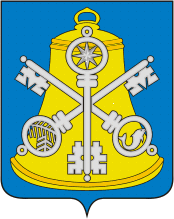 Собрание Корсаковского городского округаП О С Т А Н О В Л Е Н И ЕОт       15.04.2019            №         31               . .Об  утверждении  Положения  о       порядкесообщения   муниципальными   служащими отдела обеспечения деятельности  Собрания Корсаковского городского округа и лицами, замещающими   муниципальные должностив Собрании Корсаковкого городского округао возникновении личной заинтересованностипри исполнении  должностных обязанностей,которая приводит или может привести кконфликту интересовВ соответствии со статьями 10, 11 Федерального закона от 25.12.2008 № 273-ФЗ «О противодействии коррупции», статьей 14.1 Федерального закона от 02.03.2007 № 25-ФЗ «О муниципальной службе в Российской Федерации,  Указом Президента Российской Федерации от 22.12.2015 № 650 «О порядке сообщения лицами, замещающими отдельные государственные должности Российской федерации, должности федеральной государственной службы, и иными лицами о возникновении личной заинтересованности при исполнении должностных обязанностей, которая приводит или может привести к конфликту интересов, и о внесении изменений в некоторые акты Президента Российской Федерации», Указом Губернатора Сахалинской области от 01.02.2019 № 5 «О внесении изменений в некоторые указы Губернатора Сахалинской области»  ПОСТАНОВЛЯЮ:          1. Утвердить Положение о порядке Сообщения муниципальными служащими отдела обеспечения деятельности Собрания Корсаковского городского округа и лицами, замещающими муниципальные должности в Собрании Корсаковкого городского округа о возникновении личной заинтересованности при исполнении должностных обязанностей, которая приводит или может привести к конфликту интересов (прилагается).          2. Признать утратившим силу постановление № 7/а от 14.03.2016 «Об утверждении порядка уведомления муниципальными служащими отдела обеспечения деятельности Собрания Корсаковского городского округа и депутатами Собрания Корсаковского городского округа о возникшем конфликте интересов или о возможности его возникновения»; № 60 от 20.12.2016 «О внесении изменений в постановление от 14.03.2016 № 7/а     «Об     утверждении Порядка   уведомления    муниципальными служащими отдела обеспечения деятельности Собрания Корсаковского городского округа и депутатами Собрания Корсаковского городского округа о возникшем конфликте интересов или возможности его возникновения; № 16 от 21.12.2017 «О внесении изменений в постановление от 14.03.2016 № 7/а     «Об     утверждении Порядка   уведомления    муниципальными служащими отдела обеспечения деятельности Собрания Корсаковского городского округа и депутатами Собрания Корсаковского городского округа о возникшем конфликте интересов или возможности его возникновения».           3. Разместить настоящее постановление на официальном сайте Собрания Корсаковского городского округа в информационно-телекоммуникационной сети «Интернет».4. Отделу обеспечения деятельности Собрания ознакомить муниципальных служащих  отдела  обеспечения деятельности Собрания Корсаковского городского округа и лиц, замещающим муниципальные должности в  Собрании Корсаковского городского округа  с настоящим постановлением.УТВЕРЖДЕНпостановлением   председателя СобранияКорсаковского  городского округа	                                                       От 15.04.2019  №    31	 ПОРЯДОКуведомления муниципальными служащими  отдела обеспечениядеятельности Собрания Корсаковского городского округа   о возникшем конфликтеинтересов или о возможности его возникновения1. Настоящий Порядок разработан в соответствии с Федеральным законом от 28.12.2008 № 273-ФЗ «О противодействии коррупции», Федеральным законом от 02.03.2007 № 25-ФЗ «О муниципальной службе в Российской Федерации», Указом Президента Российской Федерации от 22.12.2015 № 650 «О порядке сообщения лицами, замещающими отдельные государственные должности Российской Федерации, должности федеральной государственной службы, и иными лицами о возникновении  личной заинтересованности при исполнении должностных обязанностей, которая приводит или может привести к конфликту интересов, и о внесении изменений в некоторые  акты Президента Российской Федерации» в целях обеспечения реализации обязанности муниципального служащего отдела обеспечения деятельности Собрания Корсаковского городского округа (далее – муниципальный служащий) уведомлять о личной заинтересованности при исполнении должностных обязанностей, которая может привести к конфликту интересов, принимать меры по предотвращению подобного конфликта.2. Под конфликтом интересов понимается ситуация, при которой личная заинтересованность (прямая или косвенная) муниципального служащего   влияет или может повлиять на надлежащее, объективное и беспристрастное исполнение им должностных (служебных) обязанностей (осуществление полномочий).3. Под личной заинтересованностью понимается возможность получения доходов в виде денег, иного имущества, в том числе имущественных прав, услуг имущественного характера, результатов выполненных работ или каких-либо выгод (преимуществ) муниципальным служащим и (или) состоящими с ним в близком родстве или свойстве лицами (родителями, супругами, детьми, братьями, сестрами, а также братьями, сестрами, родителями, детьми супругов и супругами детей), гражданами или организациями, с которыми муниципальный служащий и (или) лица, состоящие с ним в близком родстве или свойстве, связаны имущественными, корпоративными или иными близкими отношениями.4. Муниципальный служащий  обязан в письменной форме уведомить председателя Собрания Корсаковского городского округа о личной заинтересованности при исполнении должностных обязанностей, которая может привести или приводит к конфликту интересов, и принимать меры по предотвращению подобного конфликта.5. Информирование о возникновении личной заинтересованности, которая приводит или может привести к конфликту интересов, осуществляется путем составления муниципальным служащим письменного уведомления согласно приложению № 1 к настоящему Порядку.6. При нахождении муниципального служащего   в служебной командировке, не при исполнении должностных (служебных) обязанностей и вне пределов места работы (осуществления полномочий), при возникновении личной заинтересованности, которая приводит или может привести к конфликту интересов, он обязан уведомить об этом с помощью любых доступных средств связи  председателя Собрания Корсаковского городского округа или сотрудников отдела  обеспечения деятельности Собрания Корсаковского городского округа, а по прибытии из командировки-  оформить письменное уведомление.7. Уведомление должно содержать сведения:- о муниципальном служащем, составившем уведомление (фамилия, имя, отчество, замещаемая должность (осуществление полномочий);- описание личной заинтересованности, которая приводит или может привести к возникновению конфликта интересов;- описание должностных обязанностей (осуществление полномочий), на исполнение которых может негативно повлиять либо негативно влияет личная заинтересованность.Уведомление подписывается муниципальным служащим с указанием даты составления уведомления.8. Уведомление подается муниципальным служащим в отдел обеспечения деятельности Собрания Корсаковского городского округа  и подлежит регистрации в Журнале учета уведомлений о возникновении конфликта интересов (приложение 2) В журнале учета уведомлений о возникновении конфликта интересов указывается регистрационный номер, который присваивается уведомлению в момент его регистрации, дата регистрации уведомления, а также сведения о муниципальном служащем,   составившем уведомление. На уведомлении ставится отметка о его поступлении с указанием даты и регистрационного номера по журналу. На копии уведомления делается письменная отметка о дате и времени получения уведомления.9. Отдел обеспечения деятельности Собрания Корсаковского городского округа передает председателю Собрания Корсаковского городского округа поступившие уведомления в день их регистрации. Председатель Собрания в течение 3-х дней принимает решение о поручении отделу обеспечения деятельности Собрания провести предварительное рассмотрение уведомлений в течение 7-ми дней со дня поступления уведомления и подготовке мотивированного заключения на каждое поступившее уведомление.10. Для дополнительного выяснения обстоятельств, содержащихся в уведомлении, по решению председателя Собрания Корсаковского городского округа отделом обеспечения деятельности Собрания Корсаковского городского округа может проводиться проверка в соответствии   с нормативными правовыми актами Российской Федерации.   11. Невыполнение муниципальным обязанности, предусмотренной настоящим Порядком, является основанием для привлечения его к ответственности в соответствии с законодательством Российской Федерации.12. Председатель Собрания Корсаковского городского округа, по результатам рассмотрения уведомлений муниципального служащего о личной заинтересованности, принимает одно из следующих решений:а) признает, что при исполнении должностных обязанностей  муниципальным служащим отдела обеспечения деятельности Собрания, представившим уведомление, конфликт интересов отсутствует;б) признает, что при исполнении должностных обязанностей муниципальным служащим отдела обеспечения деятельности Собрания, представившим уведомление, личная заинтересованность приводит или может привести к конфликту интересов;в) признает, что муниципальным служащим отдела обеспечения деятельности Собрания, представившим уведомление, не соблюдались требования об урегулировании конфликта интересов.В случае принятия   2председателем Собрания Корсаковского городского округа решения по п.п. «б» и «в»  настоящего пункта  рассмотрение уведомлений  и принятие по ним решений осуществляется на заседании Комиссии по соблюдению требований к служебному поведению муниципальных служащих отдела обеспечения деятельности Собрания Корсаковского городского округа, лиц, замещающих должности муниципальной службы Собрания Корсаковского городского округа и урегулирования конфликта интересов.Предотвращение или урегулирование конфликта интересов может состоять в изменении должностного или служебного положения муниципального служащего, являющегося стороной конфликта интересов, вплоть до его отстранения от исполнения должностных (служебных) обязанностей в установленном порядке, и (или) в отказе его от выгоды, явившейся причиной возникновения конфликта интересов. Предотвращение и урегулирование конфликта интересов, стороной которого является муниципальный служащий, осуществляются путем отвода или самоотвода муниципального служащего в случаях и порядке, предусмотренных законодательством Российской Федерации. 13. Отдел обеспечения деятельности Собрания Корсаковского городского округа   обеспечивает информирование о принятом председателем Собрания Корсаковского городского округа решении муниципального служащего, представившего уведомление, в течение двух рабочих дней с момента принятия соответствующего решения.Приложение № 1к Порядку уведомленияо возникшем конфликте интересовили о возможности его возникновенияПредседателю Собрания  Корсаковского городского округа                                    _______________________________________(инициалы, фамилия в дательном падеже)_______________________________________________                                    _______________________________________                                                                         (фамилия, инициалы муниципального служащего)                                      _______________________________________                                                                                       (наименование должности)_______________________________________________                                                                            _______________________________________УВЕДОМЛЕНИЕо возникновении личной заинтересованности,которая приводит или может привестик конфликту интересовСообщаю, что: _____________________________________________________________(описание личной заинтересованности, которая приводитили может привести к возникновению конфликта интересов,___________________________________________________________________________а также должностных обязанностей, на исполнение которых может     негативно повлиять либонегативно влияет личная заинтересованность)_____________________________________________________________________________________________________________________________________________________________________________________________________________________________________________________________________________________________________________________________________________________________________________________________________________________________________________________________________________________________________________________________________________  «___» _______________ 20    г.                                    ____ ________                                                                                                (подпись)Регистрационный номер в журнале регистрации уведомлений:№ _______________ «___» _________ 201 г.Приложение № 2к Порядку уведомленияо возникшем конфликте интересовили о возможности его возникновенияФОРМА ЖУРНАЛАучета уведомлений о возникновении конфликта интересовПредседатель СобранияКорсаковского городского округаЛ.Д.ХмызУведомлениеУведомлениеФ.И.О. муниципального служащего  подавшего уведомлениеНаименование должности, структурного подразделения, Ф.И.О. регистрирующегоПодпись регистрирую-щегоПодпись муниципального служащего, подавшего уведомлениеномердата регистрацииФ.И.О. муниципального служащего  подавшего уведомлениеНаименование должности, структурного подразделения, Ф.И.О. регистрирующегоПодпись регистрирую-щегоПодпись муниципального служащего, подавшего уведомление1234567